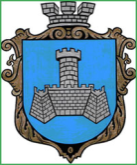 Українам. Хмільник  Вінницької областіР О З П О Р Я Д Ж Е Н Н Я МІСЬКОГО  ГОЛОВИ                                                                            від 22.11.2022 р.                                                             №493–рПро проведення   черговогозасідання виконавчого комітетуХмільницької міської ради    Відповідно до п.п.2.2.3 пункту 2.2 розділу 2 Положення про виконавчий комітет Хмільницької міської ради 7 скликання, затвердженого  рішенням 46 сесії міської ради 7 скликання від 22.12.2017р. №1270,п.10 статті 9 Закону України «Про правовий режим воєнного стану»,розглянувши службові записки   начальника служби у справах дітей Хмільницької міської ради Тишкевича Ю.І.,начальника Відділу культури і туризму Хмільницької міської ради Цупринюк Ю.С.,в.о.директора КПНЗ Хмільницька школа мистецтв Франчука А.М.,начальника відділу з питань охорони здоров»я Хмільницької міської ради Буликова С.Є.,начальника фінансового управління Хмільницької міської ради Тищенко Т.П.,начальника управління праці та соціального захисту населення Хмільницької міської ради Тимошенко І.Я., начальника управління земельних відносин Хмільницької міської ради Тишкевич С.В., керуючись ст.42, ст.59 Закону України „Про місцеве самоврядування в Україні”:Провести  чергове засідання виконавчого комітету Хмільницької   міської  ради  24 листопада 2022 року о 10.00 год., на яке винести наступні питання:2.Загальному відділу Хмільницької міської ради( О.Д.Прокопович) довести це розпорядження до членів виконавчого комітету Хмільницької міської ради та всіх зацікавлених суб’єктів.3.Контроль за виконанням цього розпорядження залишаю за собою.                Міський голова                Микола ЮРЧИШИНС.МаташО.ПрокоповичН.Буликова1Про схвалення проекту рішення міської ради «Про внесення змін до рішення 25 сесії міської ради 8 скликання від 22.12.2021 року №1065 «Про бюджет Хмільницької міської територіальної громади на 2022рік» (зі змінами)»Про схвалення проекту рішення міської ради «Про внесення змін до рішення 25 сесії міської ради 8 скликання від 22.12.2021 року №1065 «Про бюджет Хмільницької міської територіальної громади на 2022рік» (зі змінами)»Про схвалення проекту рішення міської ради «Про внесення змін до рішення 25 сесії міської ради 8 скликання від 22.12.2021 року №1065 «Про бюджет Хмільницької міської територіальної громади на 2022рік» (зі змінами)»Про схвалення проекту рішення міської ради «Про внесення змін до рішення 25 сесії міської ради 8 скликання від 22.12.2021 року №1065 «Про бюджет Хмільницької міської територіальної громади на 2022рік» (зі змінами)»Доповідає: Тищенко Тетяна Петрівна                                         Начальник фінансового управління Хмільницької міської радиНачальник фінансового управління Хмільницької міської радиНачальник фінансового управління Хмільницької міської ради2Про схвалення проекту рішення міської ради «Про затвердження Договору про передачу видатків у 2022 році»Про схвалення проекту рішення міської ради «Про затвердження Договору про передачу видатків у 2022 році»Про схвалення проекту рішення міської ради «Про затвердження Договору про передачу видатків у 2022 році»Про схвалення проекту рішення міської ради «Про затвердження Договору про передачу видатків у 2022 році»Доповідає: Тищенко Тетяна ПетрівнаНачальник фінансового управління Хмільницької міської радиНачальник фінансового управління Хмільницької міської радиНачальник фінансового управління Хмільницької міської ради3Про схвалення проекту рішення міської ради «Про затвердження Договору про передачу коштів між місцевими бюджетами у 2022 році»Про схвалення проекту рішення міської ради «Про затвердження Договору про передачу коштів між місцевими бюджетами у 2022 році»Про схвалення проекту рішення міської ради «Про затвердження Договору про передачу коштів між місцевими бюджетами у 2022 році»Про схвалення проекту рішення міської ради «Про затвердження Договору про передачу коштів між місцевими бюджетами у 2022 році»Доповідає: Тищенко Тетяна ПетрівнаНачальник фінансового управління Хмільницької міської радиНачальник фінансового управління Хмільницької міської радиНачальник фінансового управління Хмільницької міської ради4Про фінансування з місцевого бюджету коштів для надання одноразової матеріальної допомоги сім’ям військовослужбовців, які загинули чи померли захищаючи незалежність, суверенітет та територіальну цілісність України, під час здійснення заходів із забезпечення національної безпеки і оборони, відсічі і стримування збройної агресії Російської Федерації на території України, а також під час операції об’єднаних сил, на поховання на території населених пунктів, що входять до складу Хмільницької міської територіальної громадиПро фінансування з місцевого бюджету коштів для надання одноразової матеріальної допомоги сім’ям військовослужбовців, які загинули чи померли захищаючи незалежність, суверенітет та територіальну цілісність України, під час здійснення заходів із забезпечення національної безпеки і оборони, відсічі і стримування збройної агресії Російської Федерації на території України, а також під час операції об’єднаних сил, на поховання на території населених пунктів, що входять до складу Хмільницької міської територіальної громадиПро фінансування з місцевого бюджету коштів для надання одноразової матеріальної допомоги сім’ям військовослужбовців, які загинули чи померли захищаючи незалежність, суверенітет та територіальну цілісність України, під час здійснення заходів із забезпечення національної безпеки і оборони, відсічі і стримування збройної агресії Російської Федерації на території України, а також під час операції об’єднаних сил, на поховання на території населених пунктів, що входять до складу Хмільницької міської територіальної громадиПро фінансування з місцевого бюджету коштів для надання одноразової матеріальної допомоги сім’ям військовослужбовців, які загинули чи померли захищаючи незалежність, суверенітет та територіальну цілісність України, під час здійснення заходів із забезпечення національної безпеки і оборони, відсічі і стримування збройної агресії Російської Федерації на території України, а також під час операції об’єднаних сил, на поховання на території населених пунктів, що входять до складу Хмільницької міської територіальної громадиДоповідає: Тимошенко Ірина Ярославівна                                       Начальник управління праці та соціального захисту населення Хмільницької міської ради      Начальник управління праці та соціального захисту населення Хмільницької міської ради      Начальник управління праці та соціального захисту населення Хмільницької міської ради      5Про затвердження тексту оголошення про проведення конкурсу з визначення програм (проектів, заходів), розроблених інститутами громадянського суспільства соціального спрямування, для виконання (реалізації) яких надаватиметься фінансова підтримка у 2023 році за рахунок коштів місцевого бюджету Хмільницької міської територіальної громади Про затвердження тексту оголошення про проведення конкурсу з визначення програм (проектів, заходів), розроблених інститутами громадянського суспільства соціального спрямування, для виконання (реалізації) яких надаватиметься фінансова підтримка у 2023 році за рахунок коштів місцевого бюджету Хмільницької міської територіальної громади Про затвердження тексту оголошення про проведення конкурсу з визначення програм (проектів, заходів), розроблених інститутами громадянського суспільства соціального спрямування, для виконання (реалізації) яких надаватиметься фінансова підтримка у 2023 році за рахунок коштів місцевого бюджету Хмільницької міської територіальної громади Про затвердження тексту оголошення про проведення конкурсу з визначення програм (проектів, заходів), розроблених інститутами громадянського суспільства соціального спрямування, для виконання (реалізації) яких надаватиметься фінансова підтримка у 2023 році за рахунок коштів місцевого бюджету Хмільницької міської територіальної громади Доповідає:  Тимошенко Ірина Ярославівна                     Начальник управління праці та соціального захисту населення Хмільницької міської ради  Начальник управління праці та соціального захисту населення Хмільницької міської ради  Начальник управління праці та соціального захисту населення Хмільницької міської ради  6Про затвердження акту комісії з визначення та відшкодування збитків власникам землі та землекористувачам,що стосується ТОВ «МАК ГУМА»Про затвердження акту комісії з визначення та відшкодування збитків власникам землі та землекористувачам,що стосується ТОВ «МАК ГУМА»Про затвердження акту комісії з визначення та відшкодування збитків власникам землі та землекористувачам,що стосується ТОВ «МАК ГУМА»Про затвердження акту комісії з визначення та відшкодування збитків власникам землі та землекористувачам,що стосується ТОВ «МАК ГУМА»Доповідає:   Косенко Олександр ВасильовичВ.о.начальника управління земельних відносин Хмільницької міської радиВ.о.начальника управління земельних відносин Хмільницької міської радиВ.о.начальника управління земельних відносин Хмільницької міської ради7Про затвердження плану заходів Відділу культури і туризму Хмільницької міської ради з 5 грудня  по 31 грудня  2022 рокуПро затвердження плану заходів Відділу культури і туризму Хмільницької міської ради з 5 грудня  по 31 грудня  2022 рокуПро затвердження плану заходів Відділу культури і туризму Хмільницької міської ради з 5 грудня  по 31 грудня  2022 рокуПро затвердження плану заходів Відділу культури і туризму Хмільницької міської ради з 5 грудня  по 31 грудня  2022 рокуДоповідає: Цупринюк Юлія СтепанівнаНачальник Відділу культури і туризму Хмільницької міської радиНачальник Відділу культури і туризму Хмільницької міської радиНачальник Відділу культури і туризму Хмільницької міської ради8Про погодження розміру батьківської плати за навчання учнів основного контингенту та груп, що працюють на засадах самоокупності на 2023 рік Комунального позашкільного навчального закладу  Хмільницька школа мистецтв   Про погодження розміру батьківської плати за навчання учнів основного контингенту та груп, що працюють на засадах самоокупності на 2023 рік Комунального позашкільного навчального закладу  Хмільницька школа мистецтв   Про погодження розміру батьківської плати за навчання учнів основного контингенту та груп, що працюють на засадах самоокупності на 2023 рік Комунального позашкільного навчального закладу  Хмільницька школа мистецтв   Про погодження розміру батьківської плати за навчання учнів основного контингенту та груп, що працюють на засадах самоокупності на 2023 рік Комунального позашкільного навчального закладу  Хмільницька школа мистецтв   Доповідає: Цупринюк Юлія Степанівна   Доповідає: Цупринюк Юлія Степанівна   Доповідає: Цупринюк Юлія Степанівна   Начальник Відділу культури і туризму Хмільницької міської ради9Про надання пільг з оплати за навчання учениці основного контингенту  Комунального позашкільного навчального закладу    Хмільницька школа мистецтвПро надання пільг з оплати за навчання учениці основного контингенту  Комунального позашкільного навчального закладу    Хмільницька школа мистецтвПро надання пільг з оплати за навчання учениці основного контингенту  Комунального позашкільного навчального закладу    Хмільницька школа мистецтвПро надання пільг з оплати за навчання учениці основного контингенту  Комунального позашкільного навчального закладу    Хмільницька школа мистецтвДоповідає: Цупринюк Юлія Степанівна   Доповідає: Цупринюк Юлія Степанівна   Доповідає: Цупринюк Юлія Степанівна   Начальник Відділу культури і туризму Хмільницької міської ради10Про погодження зняття з реєстрації  місця проживання  дитини, позбавленої батьківського піклування, яка перебуває під опікою М.С.В., 20__ р.н.   Про погодження зняття з реєстрації  місця проживання  дитини, позбавленої батьківського піклування, яка перебуває під опікою М.С.В., 20__ р.н.   Про погодження зняття з реєстрації  місця проживання  дитини, позбавленої батьківського піклування, яка перебуває під опікою М.С.В., 20__ р.н.   Про погодження зняття з реєстрації  місця проживання  дитини, позбавленої батьківського піклування, яка перебуває під опікою М.С.В., 20__ р.н.   Доповідає: Тишкевич Юрій Іванович  Начальник служби у справах дітей Хмільницької міської радиНачальник служби у справах дітей Хмільницької міської радиНачальник служби у справах дітей Хмільницької міської ради11Про розгляд заяв М.О.М. та П.Т.П.  про розв’язання спору щодо визначення місця проживання малолітнього М.В.О., 20__  р.н. Про розгляд заяв М.О.М. та П.Т.П.  про розв’язання спору щодо визначення місця проживання малолітнього М.В.О., 20__  р.н. Про розгляд заяв М.О.М. та П.Т.П.  про розв’язання спору щодо визначення місця проживання малолітнього М.В.О., 20__  р.н. Про розгляд заяв М.О.М. та П.Т.П.  про розв’язання спору щодо визначення місця проживання малолітнього М.В.О., 20__  р.н. Доповідає: Тишкевич Юрій Іванович    Начальник служби у справах дітей Хмільницької міської ради   Начальник служби у справах дітей Хмільницької міської ради   Начальник служби у справах дітей Хмільницької міської ради   12Про розгляд заяв громадян Ч.Т.М., К.Л.Р., неповнолітнього Ч.Р.Р. щодо дарування _/_ частки квартириПро розгляд заяв громадян Ч.Т.М., К.Л.Р., неповнолітнього Ч.Р.Р. щодо дарування _/_ частки квартириПро розгляд заяв громадян Ч.Т.М., К.Л.Р., неповнолітнього Ч.Р.Р. щодо дарування _/_ частки квартириПро розгляд заяв громадян Ч.Т.М., К.Л.Р., неповнолітнього Ч.Р.Р. щодо дарування _/_ частки квартириДоповідає: Тишкевич Юрій Іванович  Начальник служби у справах дітей Хмільницької міської радиНачальник служби у справах дітей Хмільницької міської радиНачальник служби у справах дітей Хмільницької міської ради13Про внесення змін до рішення виконкому Хмільницької міської ради від 30.08.2022 р. №446 «Про надання дозволу законним представникам батькові  Б.О.В., матері К.З.П. на укладання договору купівлі-продажу  будинковолодіння та земельних ділянок на ім’я малолітнього сина Б.А.О., 20__ р.н.»Про внесення змін до рішення виконкому Хмільницької міської ради від 30.08.2022 р. №446 «Про надання дозволу законним представникам батькові  Б.О.В., матері К.З.П. на укладання договору купівлі-продажу  будинковолодіння та земельних ділянок на ім’я малолітнього сина Б.А.О., 20__ р.н.»Про внесення змін до рішення виконкому Хмільницької міської ради від 30.08.2022 р. №446 «Про надання дозволу законним представникам батькові  Б.О.В., матері К.З.П. на укладання договору купівлі-продажу  будинковолодіння та земельних ділянок на ім’я малолітнього сина Б.А.О., 20__ р.н.»Про внесення змін до рішення виконкому Хмільницької міської ради від 30.08.2022 р. №446 «Про надання дозволу законним представникам батькові  Б.О.В., матері К.З.П. на укладання договору купівлі-продажу  будинковолодіння та земельних ділянок на ім’я малолітнього сина Б.А.О., 20__ р.н.»Доповідає: Тишкевич Юрій Іванович  Начальник служби у справах дітей Хмільницької міської радиНачальник служби у справах дітей Хмільницької міської радиНачальник служби у справах дітей Хмільницької міської ради14Про анулювання дозволу та розірвання договору ФОП Пастухової Раїси Олександрівни на розміщення зовнішньої реклами в м. ХмільникуПро анулювання дозволу та розірвання договору ФОП Пастухової Раїси Олександрівни на розміщення зовнішньої реклами в м. ХмільникуПро анулювання дозволу та розірвання договору ФОП Пастухової Раїси Олександрівни на розміщення зовнішньої реклами в м. ХмільникуПро анулювання дозволу та розірвання договору ФОП Пастухової Раїси Олександрівни на розміщення зовнішньої реклами в м. ХмільникуДоповідає: Король Альона МихайлівнаПровідний спеціаліст управління містобудування та архітектури Хмільницької міської радиПровідний спеціаліст управління містобудування та архітектури Хмільницької міської радиПровідний спеціаліст управління містобудування та архітектури Хмільницької міської ради15Про безоплатну передачу комунального майна у селі Порик з балансу Комунального некомерційного підприємства «Хмільницький центр первинної медико-санітарної допомоги» на баланс виконавчого комітету Хмільницької міської ради» Про безоплатну передачу комунального майна у селі Порик з балансу Комунального некомерційного підприємства «Хмільницький центр первинної медико-санітарної допомоги» на баланс виконавчого комітету Хмільницької міської ради» Про безоплатну передачу комунального майна у селі Порик з балансу Комунального некомерційного підприємства «Хмільницький центр первинної медико-санітарної допомоги» на баланс виконавчого комітету Хмільницької міської ради» Про безоплатну передачу комунального майна у селі Порик з балансу Комунального некомерційного підприємства «Хмільницький центр первинної медико-санітарної допомоги» на баланс виконавчого комітету Хмільницької міської ради» Доповідає:   Буликов Сергій Євгенійович       Начальник відділу з питань охорони здоров'я Хмільницької міської радиНачальник відділу з питань охорони здоров'я Хмільницької міської радиНачальник відділу з питань охорони здоров'я Хмільницької міської ради16Про виконання фінансового плану  Комунального некомерційного підприємства    «Хмільницький  Центр первинної медико-санітарної допомоги»   за 9 місяців 2022 року Про виконання фінансового плану  Комунального некомерційного підприємства    «Хмільницький  Центр первинної медико-санітарної допомоги»   за 9 місяців 2022 року Про виконання фінансового плану  Комунального некомерційного підприємства    «Хмільницький  Центр первинної медико-санітарної допомоги»   за 9 місяців 2022 року Про виконання фінансового плану  Комунального некомерційного підприємства    «Хмільницький  Центр первинної медико-санітарної допомоги»   за 9 місяців 2022 року Доповідає: Дубова Лариса Миколаївна  Доповідає: Дубова Лариса Миколаївна  Директор Комунального некомерційного підприємства    «Хмільницький  Центр первинної медико-санітарної допомоги»   Директор Комунального некомерційного підприємства    «Хмільницький  Центр первинної медико-санітарної допомоги»   17Про перелік питань що виносяться на розгляд  позачергової 34  сесії Хмільницької міської ради 8 скликання  24 листопада  2022 року         Про перелік питань що виносяться на розгляд  позачергової 34  сесії Хмільницької міської ради 8 скликання  24 листопада  2022 року         Про перелік питань що виносяться на розгляд  позачергової 34  сесії Хмільницької міської ради 8 скликання  24 листопада  2022 року         Про перелік питань що виносяться на розгляд  позачергової 34  сесії Хмільницької міської ради 8 скликання  24 листопада  2022 року         Доповідає: Крепкий Павло Васильович      Секретар Хмільницької міської радиСекретар Хмільницької міської радиСекретар Хмільницької міської ради